          《在线课堂》学习单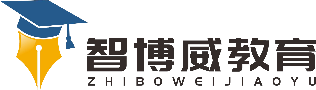 班级：                姓名：                 单元数学二年级上册第2单元课题《100以内加法和减法（二）》6求比一个数多几或少几的数温故知新填一填。（1）54比80少（     ）。（2）90比40多（     ）。自主攀登2.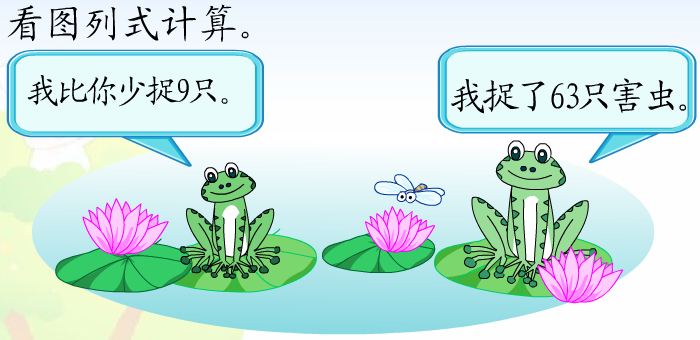 小青蛙捉了多少只害虫？只 ）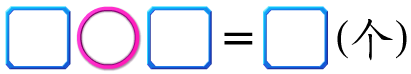 稳中有升3. 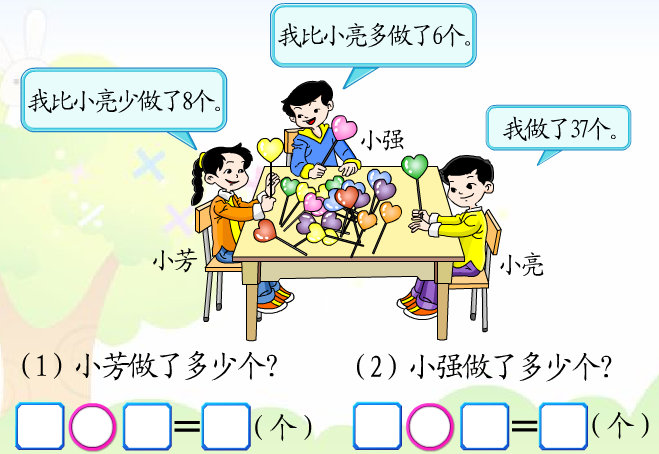 说句心里话